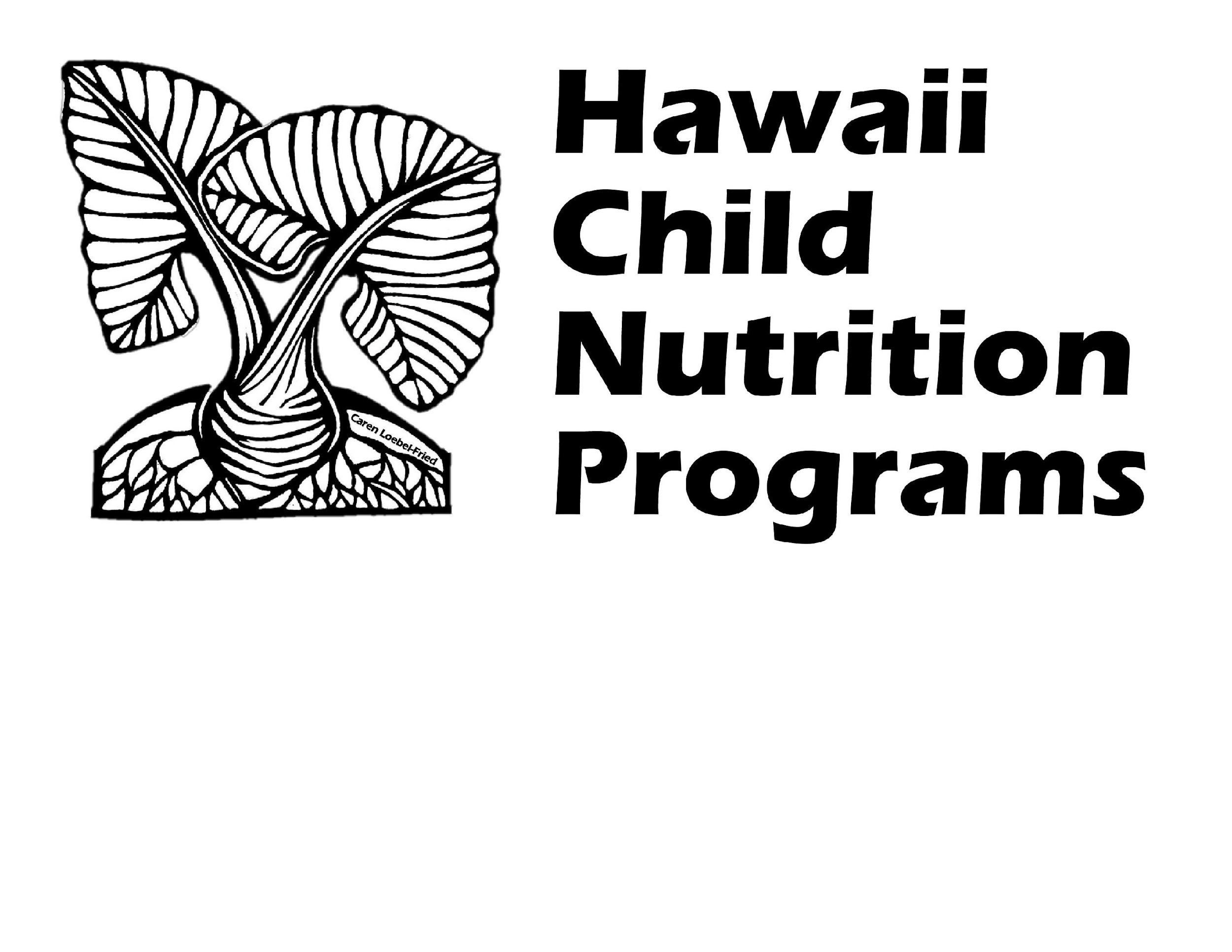 					Polokalama Taumafa a Tamaiti Hawaii					Fa'ailoga Fa'ailoga Fa'ailoga Fa'ailoga(O le pepa fa'ase'e e amata ile itulau 2)FAAMOEMOEGA: E mafai ona fa'aoga lenei fomu pe afai e te talitonu ua fa'ailoga tagata i polokalame po'o gaioiga o mea'ai a le USDA ma e te mana'o e faila se fa'aseā o le fa'ailoga tagata. E mafai ona fa'aoga le fomu e faila ai se fa'aseā o le fa'ailoga tagata e fa'atatau i lanu, lanu, tupuaga o le atunu'u, tausaga, itupa (e aofia ai le fa'asinomaga o le itupa ma le fa'afeusuaiga), ma le le atoatoa. Afai e te mana'omia se fesoasoani i le fa'atumuina o le fomu, e mafai ona e vala'au i le numera telefoni o lo'o lisiina i lalo ole pepa fa'ase'e. E le mana'omia lou fa'aogaina o le pepa fa'ase'e. E mafai ona e tusia se tusi nai lo lena. Afai e te tusia se tusi e tatau ona i ai uma faʻamatalaga o loʻo talosagaina i le pepa ma saini e oe poʻo lou sui faʻatagaina. E mafai fo'i ona e lafo se fa'aseā ile FAX po'o le Meli o Auaunaga Meli a le Iunaite Setete. E tatau ona i ai sa matou kopi saini o lau faasea. O fa'amatalaga e le'i atoatoa po'o se pepa e le'i sainia o le a fa'atuai ai le fa'agaioiina o lau fa'aseā.ASO E FA'A'I AI: E tatau ona fa'aulu se fa'aseā fa'ailoga tagata i le polokalame a'o le'i silia i le 180 aso o le aso na e iloa ai pe sa tatau fo'i ona e iloa le fa'ailoga tagata, se'i vagana ua fa'aopoopoina le taimi e faila ai e le USDA. O fa'aseā e lafo i meli e manatu e faila i le aso na sainia ai le fa'aseā, se'i vaganā o le aso o le tusi fa'ase'e e ese mai i le fitu aso pe sili atu fo'i mai le aso fa'ailoga, o le a fa'aaoga le aso fa'ailoga e fai ma aso e faila ai. O pepa fa'ase'e po'o Pepa Fa'ase'e e lafo i fesi po'o imeli o le a manatu e faila i le aso e lafo ai le fa'aseā pe imeli. O fa'aseā e tu'uina atu pe a mae'a le 180 aso fa'agata e tatau ona aofia ai se fa'amatalaga 'mafuaaga lelei' mo le tuai.Mo se faʻataʻitaʻiga, afai:E le mafai ona fa'amoemoeina e te iloa le faiga fa'ailoga tagata i totonu ole 180 aso;Sa e ma'i tigaina pe le atoatoa foi;O le faaseā lava lea e tasi na faila i le isi feterale, setete, po'o le ofisa fa'apitonu'u ma na le mafai e lena lala sooupu ona faatino lau faaseā.FAIGA FAAVAE USDA MO POLOKALAME TAUNUI:O tulafono a le Feterale ma faiga fa'avae e fa'asa ai le fa'ailoga tagata fa'asaga ia te oe e fa'atatau i mea nei: lanu, lanu, tupuaga o le atunu'u, tausaga, itupa (e aofia ai le fa'asinomaga o le itupa ma le fa'afeusuaiga), ma le le atoatoa.FA'ASA I LE TULA'I (TAIA'I):E leai se Ofisa, ofisa, tagata faigaluega, po'o se sooupu a le USDA, e aofia ai tagata o lo'o fai ma sui o le USDA ma ana polokalame, e tatau ona fa'afefe, fa'amata'u, fa'alavelave, fa'amalosi, fa'ailoga tagata, pe toe taui atu i so'o se tasi na failaina se fa'aseā o tu'ua'iga fa'ailoga tagata po'o na auai. i so'o se faiga i se su'esu'ega po'o isi taualumaga e fa'ailoa ai fa'ailoga tagata.Afai e talia le pepa fa'atumu e fai ma mataupu fa'aseā, o fa'amatalaga na aoina i le taimi o su'esu'ega o le a fa'aogaina e fa'agasolo ai lau fa'aseā fa'ailoga tagata.Polokalama Taumafa a Tamaiti HawaiiPepa Fa'ailoga Fa'ailogaUluai Igoa: _______________ Ulua'i Tutotonu: ____ Igoa Igoa: _________________________Itulau Meli: ________________________________________________________________                   A'ai: _____________________ Setete: ____________ Fa'ailoga Sipi: _____________Numera Telefoni ma le fa'ailoga o le eria: (____) ____________Imeli tuatusi: ____________________________Auala sili e o'o atu ai ia te oe, siaki (✓) tasi: ⬜ Meli ⬜ Telefoni ⬜ I-meli ⬜ Isi: _____________E iai sau sui (loia po'o isi loia) mo lenei fa'asea? ⬜ Ioe ⬜ Leai	Afai ioe, fa'amolemole tu'u mai fa'amatalaga nei e uiga i lou sui:  		Suafa muamua suafa mulimuli: ____________________________________   	Tuatusi: ___________________ Aai: _____________ Setete: ________ Fa'ailoga Sipi: _______   	Telefoni: ( )___________ Imeli: _____________________________________________O ai e te talitonu na fa'ailoga tagata ia te oe? Igoa (s) o tagata po'o fa'alapotopotoga o lo'o e failaina se fa'aseā. (Fa'aoga itulau fa'aopoopo, pe a mana'omia) ______________________________________           Fa'amolemole siaki (✓) le polokalame e fa'atatau i lau fa'aseā (pe a iloa/pe a talafeagai):  		   ⬜ Polokalama Taumafa a le A'oga a le Atunu'u/A'oga     	   ⬜ Polokalama Tausia o Tamaiti ma Tagata Matutua     	   ⬜ Polokalama Tautua Taumafa TaumafaO le a le mea na tupu na e lagona ai ua fa'ailoga tagata oe? Afai e sili atu ma le tasi le fa'ailoga tagata, fa'amolemole tu'u mai isi aso ma fa'amatala le mea na tupu. Fa'aaogā itulau fa'aopoopo, pe a mana'omia ma aofia ai pepa lagolago e fesoasoani e fa'aalia ai le mea na tupu.         ______________________________________________________________________________________         ______________________________________________________________________________________         ______________________________________________________________________________________O anafea na tupu ai le faailoga tagata? Aso: _______ _______ _______                                                                                   Masina Aso Tausaga          Afai e sili atu ma le tasi le fa'ailoga tagata, fa'amolemole tu'u mai isi aso:						                   _______ _______ _______                                                                                  Masina Aso TausagaO fea na tupu ai le fa'ailoga tagata? Tuatusi o le nofoaga na tupu ai le faalavelave:		___________________________ _____________ _____________ ____________		Numera ma le Ala po'o le PO Box City	          Setete Sise CodeO se soliga o le tulafono le fa'ailoga tagata fa'asaga ia te oe e fa'atatau i mea nei: TU'U'U, LELEI, TAGATA, FA'AIGA (e aofia ai le fa'asinomaga o le itupa ma le fa'afeusuaiga), NATIONAL ORIGIN, po'o le DISABILITY. E fa'asa le toe taui atu e fa'atatau i gaioiga muamua o aia tatau a tagata lautele. Ou te talitonu na faailoga tagata aʻu ona o laʻu:               ⬜  Tu'uga	          ⬜  Lanu⬜ Tausaga Fa'afeusuaiga (e aofia ai le fa'asinomaga o itupa ma le fa'afeusuaiga)⬜  Fa'atunuu⬜  le atoatoaO lau fa'aseā e fa'atatau ile fa'ailoga tagata i totonugaluega e le matagaluega po'o le lala sooupu i ana faiga o oe po'o isi?⬜ Ioe⬜  LeaiLisi igoa, suafa ma i-meli/telefoni numera o tagata e mafai ona latou iloa gaioiga o loʻo tuʻuina atu i le numera 2 o loʻo i luga.Fofo: E fa'apefea ona e va'ai ua fo'ia lenei fa'aseā? ________________________________________________________________________________________________________________________________________________________________________Ua e faila se tagi e uiga i le mea na tupu i se isi feterale, setete, po'o se ofisa fa'apitonu'u po'o se fa'amasinoga?⬜ Ioe⬜  Leai		Afai ioe, o le a le lala sooupu poo le faamasinoga na e failaina?________________________________O anafea na e faila ai? Aso: _______ ______________________                                                        Masina Aso TausagaSaini: ________________________________ Aso:_______________________O faitioga uma, tusitusia pe tautala, e tatau ona talia.	Meli, FAX, po'o le I-meli faatumu fa'atumu i:		             Fa'afeso'ota'i le Hawaii Child Nutrition Programs ile:	              Polokalama Taumafa a Tamaiti HawaiiPOO                  Telefoni: (808) 587-3600                    650 Yard Road, Suite 270                    Honolulu, Hawaii 96817                    FAX: (808) 587-3606                    Imeli: hcnp@k12.hi.usIgoaUlutalaI-meli/Numera Telefoni